Geographic LuckLucky or Unlucky?For each scenario put a check mark in the correct box and then determine if they have geographic luck.A small village farms wheat and rye, raises goats and pigs and travels by horse caravan each fall to trade with another village 300 miles to the east.Kamu lives with a large tribe that farms sorghum and yams but also hunts for their meat.  They have little contact with other tribes.Mary works in a bakery where she uses a stone stove to bake bread for the village.  She gets the grain for the flour from the community granary.  She feeds scraps to the cows and horses that her husband breeds.  Their son is traveling on a trade route to the west but he should be home before winter. Buck farms squash that can be used in many ways but must be cooked quickly because it won’t last long and beans that can be dried stored for the winter.  Buck’s father is a messenger that communicates with other villages north and south along the river.  They hunt birds and fish along the shores of the river. Geographic LuckLucky or Unlucky? For each place, study the map and the information provided.  Determine if they have geographic luck.  Circle your answer. AsiaFarmed a high yield cereal crop: ricePigs, cattle, chicken, water buffalo, yak, camel, sheep are native to this areaLocated on the east-west shaped land mass called Afro-eur-asia GEOGRAPHIC LUCK?		YES	NO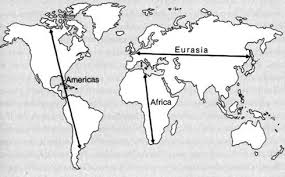 North AmericaFarmed corn No domesticated animals originated in North AmericaLocated on a north-south shaped landmass called the AmericasGEOGRAPHIC LUCK?	     YES	       NOSouth AmericaFarmed squash and beansSouth America has one large domesticated animal: the llamaLocated on a north-south shaped landmass called the AmericasGEOGRAPHIC LUCK?		YES	NONorth Africa Farmed crops from the Fertile CrescentCattle and donkeys are native to this areaLocated on a north-south shaped continent called Africa BUT is cut off from the rest of the continent by the Sahara Desert and therefore belongs to the east-west shaped region called Afro-eur-asia  GEOGRAPHIC LUCK?		YES	NOSub-Saharan AfricaFarmed sorghum, millet and yamsNo domesticated animals originated in Sub-Saharan AfricaLocated on a north-south shaped continent called AfricaGEOGRAPHIC LUCK?		YES	NOPapua New Guinea Famed low yield Taro Root and Sago TreesNo domesticated animals originated hereLocated on an island near AustraliaGEOGRAPHIC LUCK?		YES	NOMiddle EastFarmed high yield wheat, barley, ryeCows, sheep, pig and goats are native to the Middle EastLocated right in the center of the east-west shaped landmass called Afro-eur-asia GEOGRAPHIC LUCK?		YES	NOProductive, nutritious domesticated cropsProductive, domesticated animals farmed for human useEast-West shaped landmass/continentGEOGRAPHIC LUCK?YESNOProductive, nutritious domesticated cropsProductive, domesticated animals farmed for human useEast-West shaped landmass/continentGEOGRAPHIC LUCK?YESNOProductive, nutritious domesticated cropsProductive, domesticated animals farmed for human useEast-West shaped landmass/continentGEOGRAPHIC LUCK?YESNOProductive, nutritious domesticated cropsProductive, domesticated animals farmed for human useEast-West shaped landmass/continentGEOGRAPHIC LUCK?YESNO